 Dec 5 & 6, 2019Journal Entry #35ART THINK: What do you still need to do to finish your Cropped Image?ANNOUNCEMENTS/REMINDERS:Cropped Image Paintings due NEXT TIME! If you have not turned in your reference photo of a face, please do it ASAP!OBJECTIVES:Finishing Cropped Image            	1. 	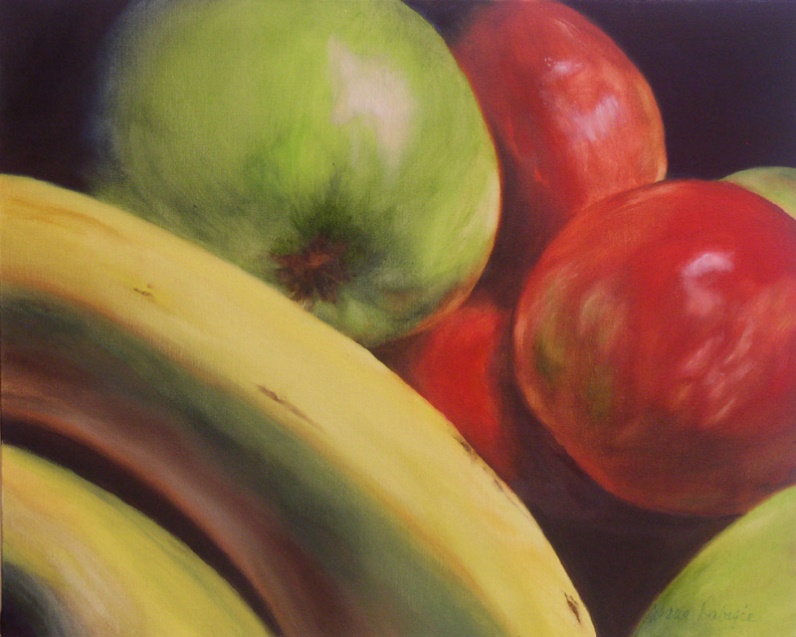 2.       3.   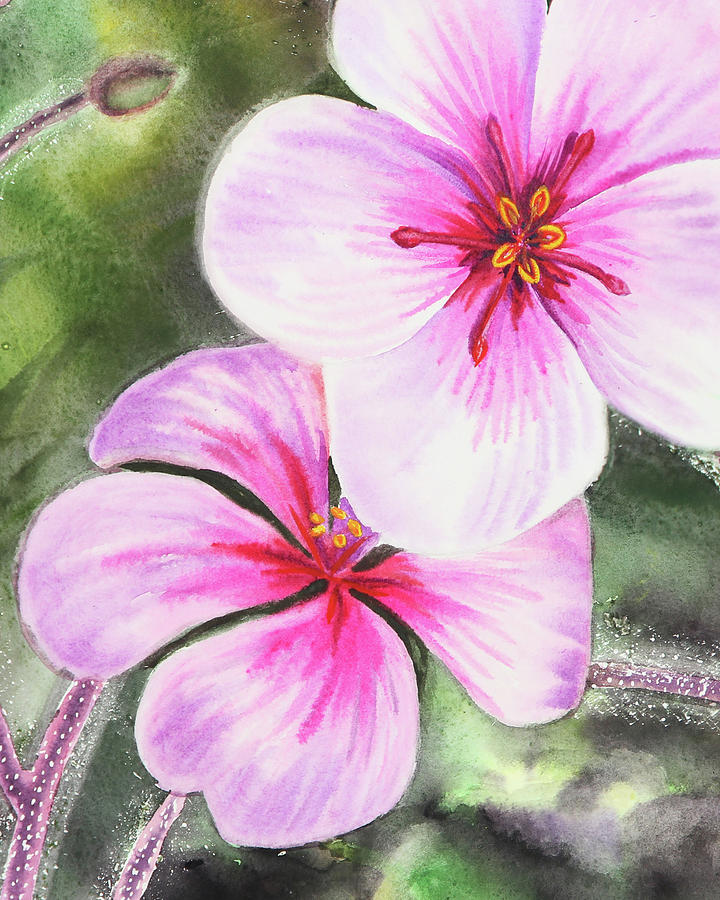 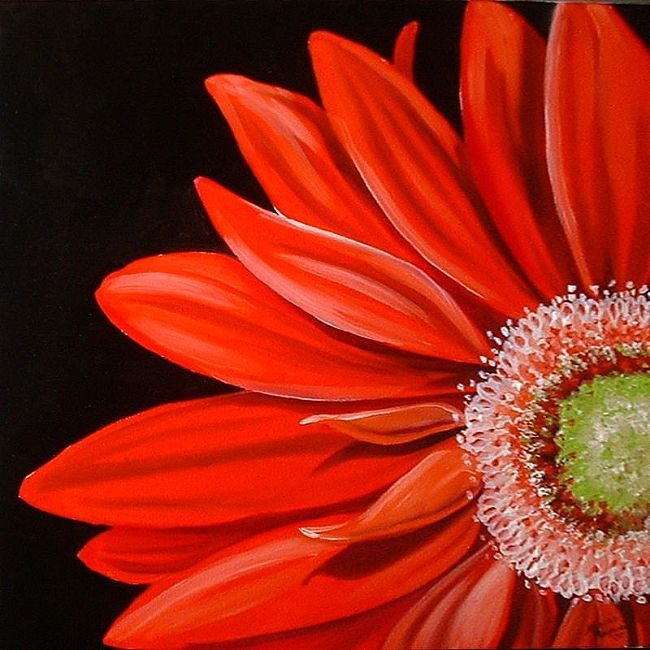 